PROŠLI SMO TJEDAN OBILJEŽILI JEDAN VAŽAN DAN, DAN PLANETA ZEMLJE! PRISJETILI SMO SE ZAŠTO JE VAŽNO ČUVATI OKOLIŠ I BRINUTI O NJEMU.AKTIVNOSTI:POGLEDAJ SLIKE.  PROČITAJ VRSTU OTPADA KOJA JE NACRTANA NA PRVE ČETIRI SLIKE. PLASTIKA, LIMENKE, STAKLO I PAPIR. ISPOD OTPADA NALAZE SE KANTE ZA ODREĐENU VRSTU SMEĆA (OTPADA). POGLEDAJ KANTE ZA SMEĆE I RAZVRSTAJ SMEĆE/OTPAD U ODGOVARAJUĆE KANTE/SPREMNIKE.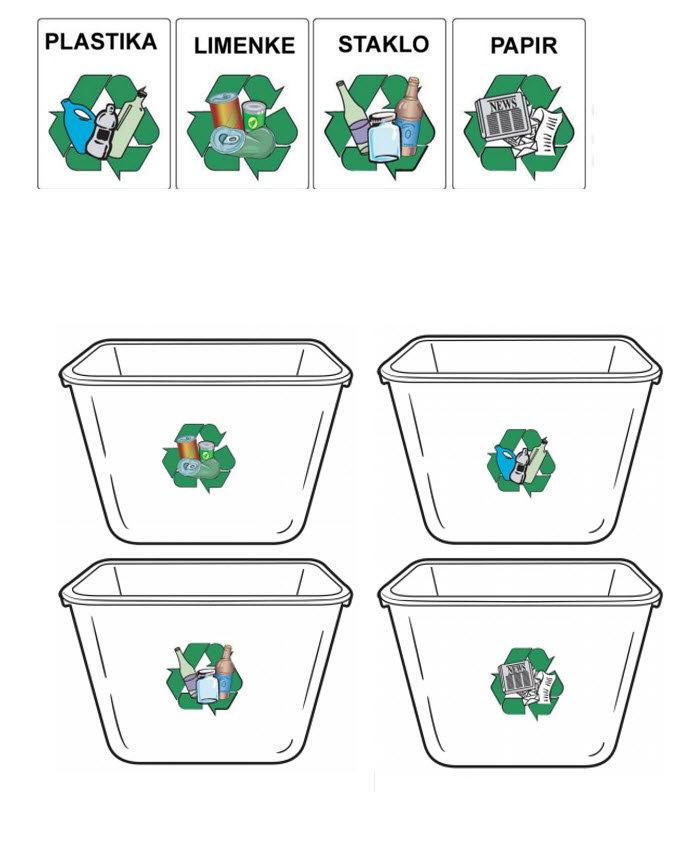 